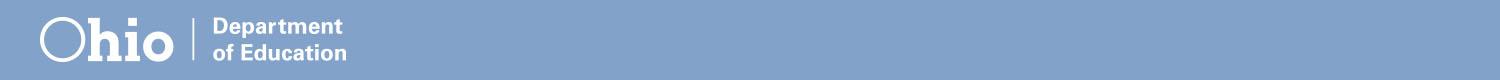 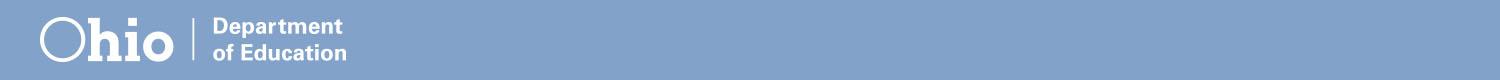 Module 6: Commitment and VolunteeringMaterials Needed * FACILITATORSCopy of powerpoint with notes / talking pointsImplementation ChecklistMaterials and Resources document Module Summary Session Highlights document* HANDOUTSCopy of powerpointBright Ideas Volunteering Activities DocumentDistrict Parent-Teacher Session Feedback* OPTIONAL Activities:Ice BreakerCommitment Activities document“Yes, But.  Yes, And”Commitment Grows posterSummary Type 3– Volunteering  (Epstein, et al, p.155 or print from disk)An Inventory of Present Practices of School, Family, and Community Partnerships (Epstein, et.al., p. 176)Measure of School, Family, and Community Partnerships (Epstein, et. al., p. 327)What’s In A NameVideosFrom Commitment to Recognition, NJ Teacher Patrick O'Neill Gets the Surprise of his Career (2:31)            https://www.youtube.com/watch?v=C9IohcX5r0kNBC Today Show: Education Nation - Putting Parents to Work in the Classroom (2:44)  http://www.youtube.com/watch?v=ubo6L0qQv6Q&list=PLvzOwE5lWqhRPzheyprYHcA8SZl9Qvnpz* OTHERBlank paper / sticky notesFolders (optional)Group RulesMarkers / pens / pencils Poster or chart paperTimerResourcesEpstein, Joyce L & Associates.  (2009). School, Family, and Community Partnerships        (3rd ed.).  CA: Corwin Press.Glasgow, Neal A. & Whitney, Paula J.  (2009). What Successful Schools Do To Involve Families: 55 Partnership Strategies.  CA: Corwin Press.Henderson, Anne T., Mapp, Karen L., Johnson, Vivian R., & Davies, Don (2007).  Beyond the Bake Sale: The Essential Guide to Family-School Partnerships.  NY: The New Press.Turnbull, Ann, Turnbull, Rud, Erwin, Elizabeth J., Soodak, Leslie C., &Shogren, Karrie A.  (2015). Families, Professionals, and Exceptionality (7th ed.).  NJ: Pearson Education, Inc.YouTube - From Commitment to Recognition, NJ Teacher Patrick O'Neill Gets the Surprise of his Career (2:31)  https://www.youtube.com/watch?v=C9IohcX5r0kYouTube - NBC Today Show: Education Nation - Putting Parents to Work in the Classroom (2:44) http://www.youtube.com/watch?v=ubo6L0qQv6Q&list=PLvzOwE5lWqhRPzheyprYHcA8SZl9Qvnpz